International Situations Project Translation Life-Orientation Test (LOT-R) – 6 items	* items are reverse codedTranslation provided by:Tatsuya Sato, Ritsumeikan University, KyotoShizuka Kawamoto, Ritsumeikan University, KyotoAsuka Komiya, Hiroshima University, HiroshimaScheier, M. F., Carver, C. S., & Bridges, M. W. (1994). Distinguishing optimism from neuroticism (and trait anxiety, self-mastery, and self-esteem): A re-evaluation of the Life Orientation Test. Journal of Personality and Social Psychology, 67, 1063-1078.The International Situations Project is supported by the National Science Foundation under Grant No. BCS-1528131. Any opinions, findings, and conclusions or recommendations expressed in this material are those of the individual researchers and do not necessarily reflect the views of the National Science Foundation.International Situations ProjectUniversity of California, RiversideDavid Funder, Principal InvestigatorResearchers:  Gwendolyn Gardiner, Erica Baranski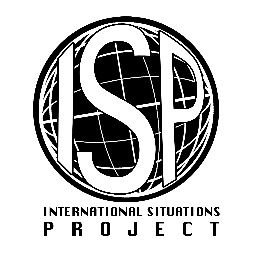 Original EnglishTranslation (Japanese)In uncertain times, I usually expect the best. 先行きが不透明な時代に、私はたいてい一番良いものを期待するIf something can go wrong for me, it will.*私が失敗する可能性のあるものは、失敗するI'm always optimistic about my future. 私は常に自分の将来について楽観的であるI hardly ever expect things to go my way.*私は物事が自分の思ったように進むと、ほとんど期待していないI rarely count on good things happening to me.*私は自分の身に良いことが起こることを、めったに期待していない。Overall, I expect more good things to happen to me than bad. 全体的に私は悪いことよりも、もっと良いことが起こると期待する